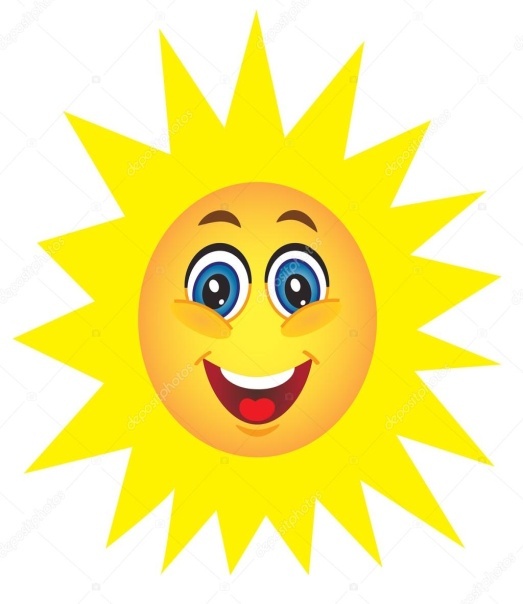 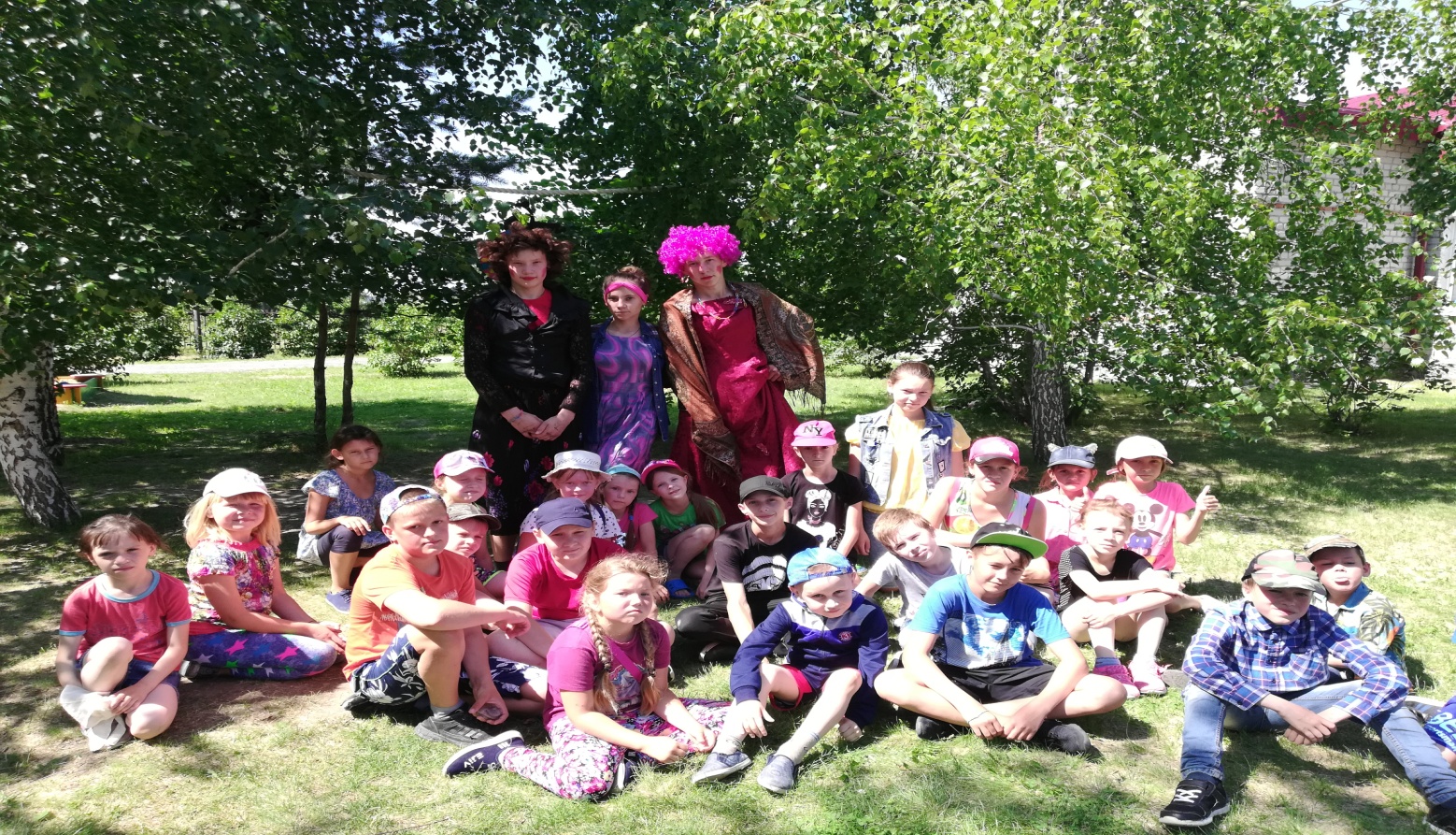 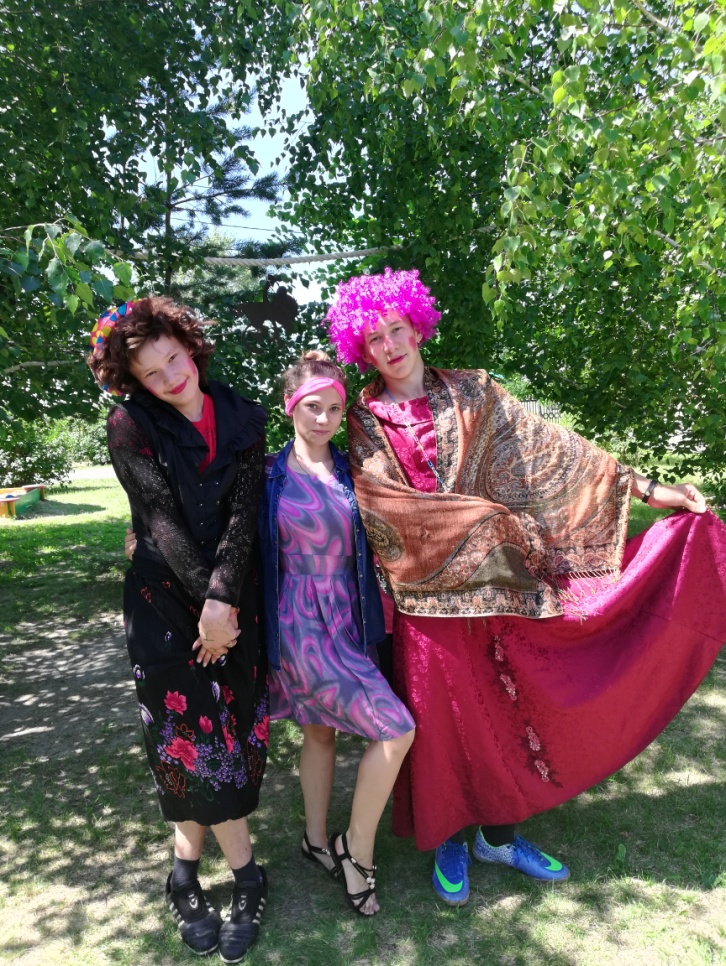 12 ИСПЫТАНИЕДЕНЬ ВОЖАТЫХ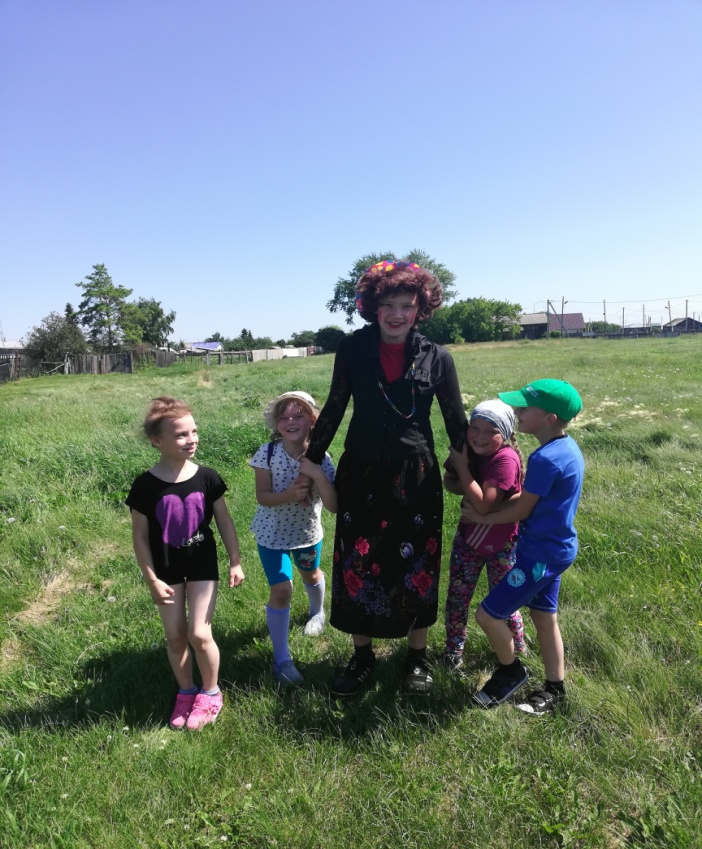 ДЕНЬ НЕПТУНА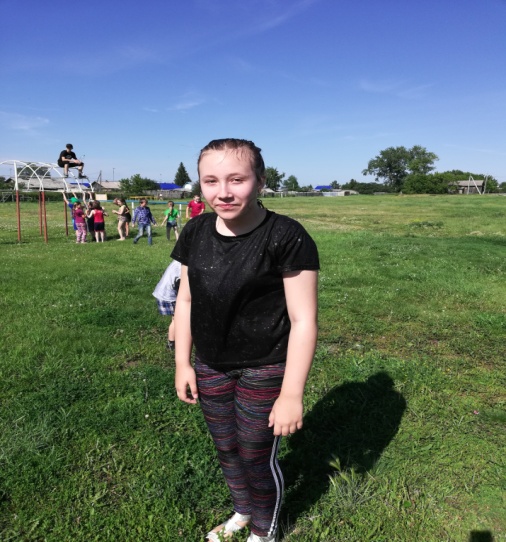 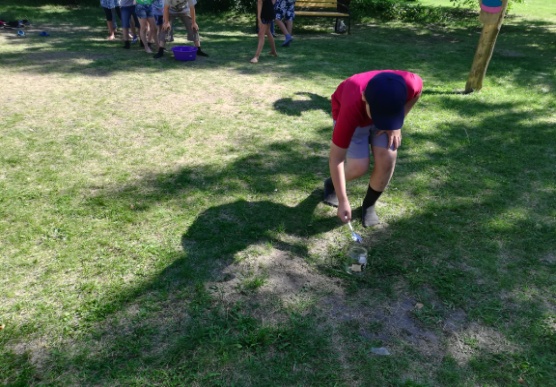 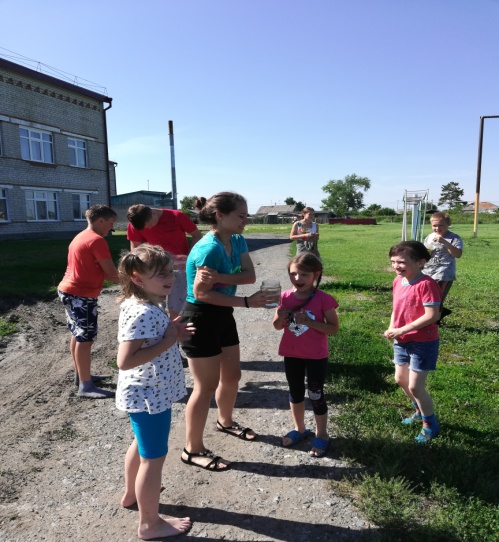 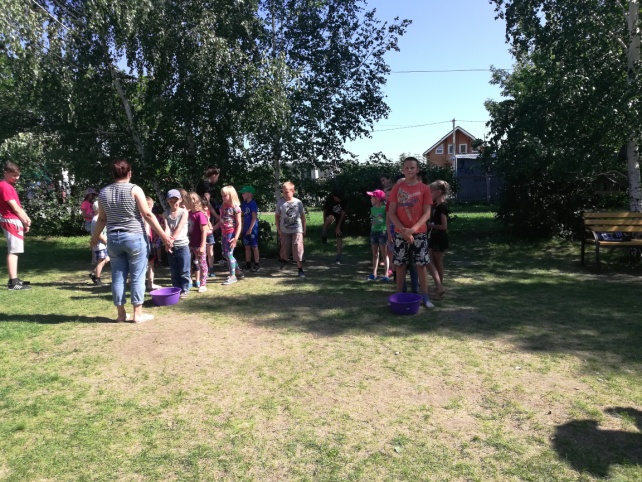 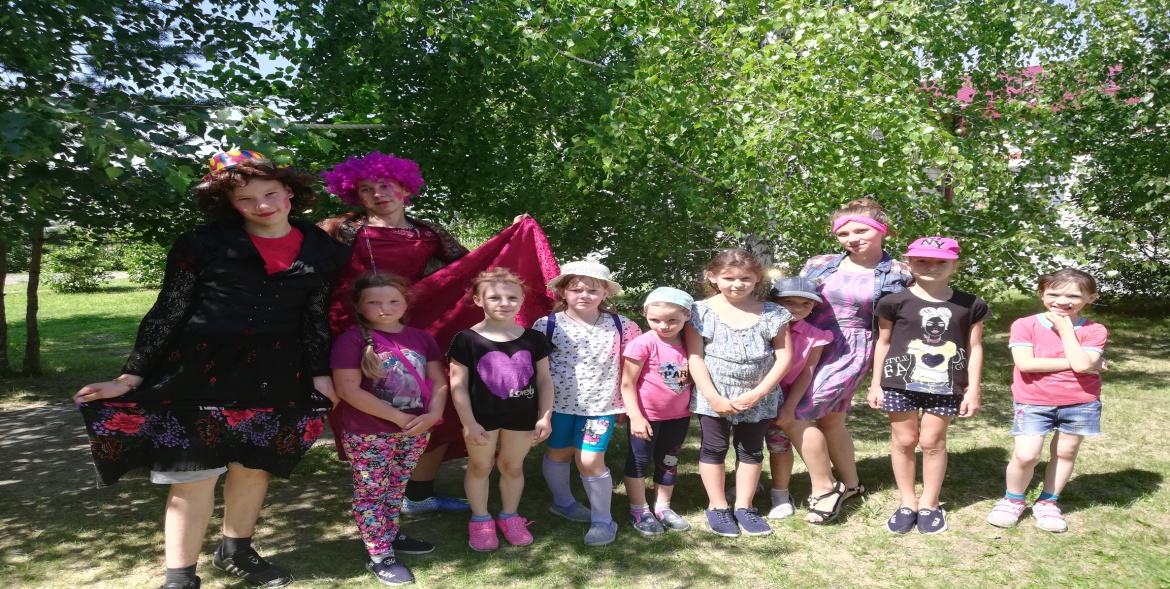 